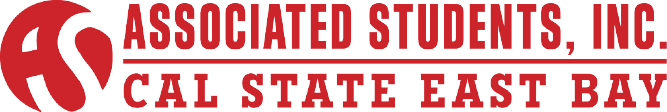 Executive Committee Special MeetingRevised AgendaThamer Alhathal, President12:00pm – 2:00pmTuesday, July 29, 2014Oakland 2002A/Concord 2002B Room, 2nd Floor, New UU BuildingConferencing Instructions:	Dial in the access telephone number 877-919-8930Enter participant pass code 7890654 followed by # signCALL TO ORDERROLL CALLACTION ITEM - Approval of the AgendaACTION ITEM-  Approval of the March 14, 2014 MinutesPUBLIC COMMENT – Public Comment is intended as a time for any member of the public to address the board on any issues affecting ASI and/or the California State University, East Bay.OLD BUSINESS ITEMS:DISCUSSION ITEM - Change in Signature AuthorityDISCUSSION ITEM - Audit Committee UpdateDISCUSSION ITEM -  Cola ModificationNEW BUSINESS ITEMS:DISCUSSION ITEM - Board Open Seats Candidates ApplicationDISCUSSION ITEM -  Committee CodesACTION ITEM -  Comparison of Org Sync and OOHLALA ApplicationROUND TABLE REMAKRSADJOURNMENT
